	  Année  2017/2018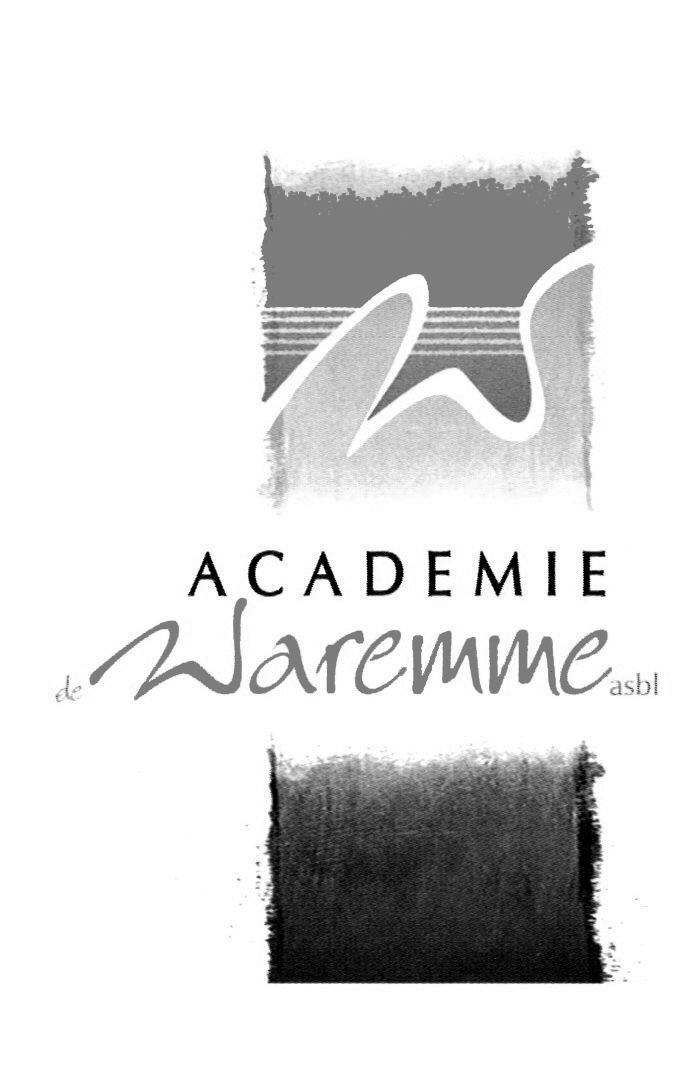 				            			(sous réserve de modifications)Journée découverte : mercredi 6 septembre de 16.00 à 19h00cours de danse, parole, chant d'ensemble, d'instruments....ContactAcadémie de Waremme asbl		 Tél. : 019/ 327750 		Rue Charles Lejeune, 4 			 Site internet	: www.waremmeculture.be/AcademieB 4300 Waremme 				 courriel 		: info.academie@waremmeculture.beRenseignements et inscriptionsJusqu'au 30 juin puis à partir du jeudi 24 août 		Date limite : 30 septembrepermanence au secrétariat : lundi au vendredi de 16:00 à 19:00,  mercredi de 13:00 à 19:00permanence inscriptions à Haneffe: le jeudi 7 septembre de 16:30 à 18:00Reprise des cours Cours d'instruments :     à partir du vendredi 1/9  sur convocation du professeurTous les autres cours  :  à partir du samedi 9 septembre Test et examens de passage2°session : Samedi 2 septembretests d’admission : Vendredi  8 septembre à 17.00 (7 ans)Cours d'essaiTous les cours de danse pour débutants et tous les cours complémentaires (sauf ceux listés en gras) sont ouverts à l'essai sans engagement durant le mois de septembre. Il faut toutefois avoir rempli un bulletin d'inscription.Conditions d'accès au cours et de régularité  Avoir rempli un formulaire d'inscription, s'être acquitté du montant dû suivre au minimum 2 périodes de cours par semaine dans le même domaine sauf en préparatoire, en danse (formation) ainsi qu'en arts parlés (formation) si une 2ème période est suivie dans un autre domaine) comptabiliser au maximum 20 % d’absences (nous devons répertorier toute absence sur base d’un justificatif écrit). se présenter aux auditions de classe et/ou aux évaluations.Ateliers 3 – 4 ans  (10 séances par trimestre)Cours lundis de 16h35 à 17h25 (3 ans) et mardi de 17h00 à 17H50 (4 ans)    reprise les 25 et 26 septembre 	COMPLET pour les 4 ansFormation musicale collective pour enfants 	à partir de 5 ans 			Préparatoire 1   3		à partir de 8(*) à 13 ans 	Formation 1  4 puis Qualification 1  2 			(*) à partir de 7 ans moyennant un test d’admission	pour adultes à partir de 14 ans	: 	Formation 1  2, Qualification 1Pour suivre un cours d’instrument, il est obligatoire de suivre les cours de formation musicale, ou d’avoir terminé le cycle de Qualification.Formation instrumentale et vocaleCours de piano, violon, flûte, guitare, trombone, trompette, saxophone, clarinette, orgue, violoncelle, percussion, harpe et chant. (les horaires sont fixés avec le professeur en début d’année pour les élèves en ordre de réinscription)   1 période de cours/semaine			Enfants Formation 1  5 / Qualification 1  5							Adultes Formation 1  4 / Qualification 1  4Cours complémentaires Les cours en gras ne sont pas cumulables avec un cours d’instrument semi-collectif sauf, sur conseil d'admission, pour les guitaristes (guit. d'acc.) et claviéristes (clavier jazz) *	accessible à partir de la Qualification en formation instrumentale (+ conseil 	d'admission)**	accessible aux élèves inscrits au cours d’instrument ou ayant terminé la qualification en instrument (ou dispensés par le conseil d’admission)***	Elèves de 14 ans et plus  (+ avis du Conseil d'admission) ou ayant terminé la filière de formation en instrument classique ****	plus de 14 ans ou ayant terminé la FM***** accessible à partir de la Qualification en formation musicaleDébutants Enfants dès 6 ans Préparatoire 1 2Enfants dès 8 ans Formation 1  4 / Qualification 1  5Adultes Formation 1  2 / Qualification 1  5D'autres horaires pourront éventuellement être proposés en fonction du nombre d'inscriptions.Déclamation et éloquence Les anciens étudiants prennent contact avec leur professeur qui constituera les groupesArt dramatiqueLes anciens étudiants prennent contact avec leur professeur qui constituera les groupesDanse classiquePréparatoire 1 2  / Formation 1  4 / Qualification 1  7Les élèves peuvent suivre en supplément tous les cours moins avancés que le leurDanse jazz Formation 1  4 / Qualification 1  7Tous les cours de débutants à l'essai durant le mois de septembre (il faut toutefois avoir rempli une fiche d'inscription)Les décentralisationsMinerval et cotisation de soutien aux « Amis de l’Académie asbl » 2017/2018Les documents et attestations doivent être datés de septembre 2017 et rentrés pour  le 30/09/2017  Une réduction de 40 € sur la cotisation 'asbl' est accordée au troisième inscrit d’une même famille et aux suivants (elle s’applique automatiquement aux plus jeunes). Une réduction de 54 € est accordée aux élèves adultes inscrits à un seul cours complémentaire de deux périodes à condition qu’ils ne fréquentent que l’Académie de Waremme.Un remboursement de 25 € est accordé aux membres (sauf les adultes) du Royal Guidon Hesbignon, de la fanfare de Braives et de l‘Ensemble Instrumental Waremmien (vous payez d’abord le prix TOTAL, ensuite vous êtes remboursés sur base de l’attestation fournie avant le 31/12/2016 par le président de la société).Toute demande de facilité de paiement devra être adressée à la direction. En cas d’accord, une convention sera signée. Le non-respect des termes de la convention entraînera d’office la radiation de l’élève.Détail des documents à remettre pour le 30 septembre au plus tardA. Copie de la carte d’identité ou de la carte SIS, du carnet de mariage ou extrait de naissanceB. Attestation de l’école primaire fréquentéeC. Attestation de l’ONEM ou d’un organisme de payement (CAPAC – syndicats), annexe H4D. Composition de ménage récente (Bureau population de la commune)E. Attestation du CPASF. Attestation du SPF Sécurité sociale (Finance Tower, Bvd du Jardin Botanique 50/150 à 1000 Bruxelles – 0800/987 99), de l’AViQ ou, dépendant de la COCOF le service PHARE - ATTESTATION DE MUTUELLE NON VALABLEG. Preuve de l’inscription des deux premiers enfants plus âgées si inscrits ailleurs qu’à l’Académie de WaremmeH. Attestation de l’académie attestant du paiement du minerval et de la poursuite effective des cours concernés (annexe H5)I. Attestation d’inscription en qualité d’élève régulier dans l’enseignement de plein exercice, secondaire ou supérieur, universitaire ou non, de promotion sociale, secondaire à horaire réduit (CEFA), organisé ou subventionné par la Communauté françaiseJ. Attestation du Forem, d’Actiris (cf. annexes H3et H2) ou du V.D.A.B.K. Attestation de l’Office National des PensionsL. Attestation de l’établissement d’enseignement secondaire (annexe H6)Compte bancaire à créditer avant le 30/09/2017 : IBAN BE20 0882 0203 7756 	BIC : GKCC BEBBBénéficiaire : 'Les amis de l’Académie de Waremme asbl'Communication : Nom + Prénom de l’élève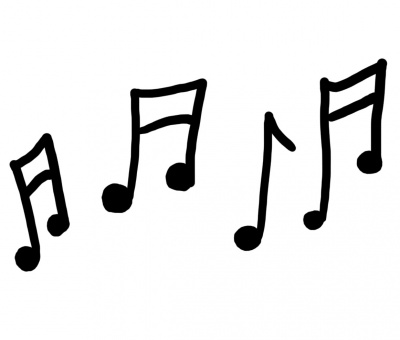 La musique lundimardimercredijeudivendredisamediPréparatoire  (v. aussi p. 6)14.40COMPLET F1A (7-8-9 ans)17.3017.30F1 B(7-8-9 ans) 18.2015.30F1 Ados (dès 10 ans)13.5016.40F1 Haneffe 16.4516.45F2 A 13.0011.10F2 B 17.3017.30F2 ados 16.4016.40F2 Haneffe  17.3517.35F3 A16.4016.40F3 B13.509.30F3 Haneffe  18.2518.25COMPLET            F4 A  17.30		16.40F4 B 15.3010.20F4 Haneffe  19.1519.15Q1A 18.2018.20Q1B 16.4012.20Q2  19.1017.3013.10Perf 14.4018.20F1 adultes 18.20F2 adultes 18.20Q adultes   18.20lunmarmerjeuvensamAtelier flûte à bec 6 – 9 ans12.25Chœur enfants 7-12 ans 16.40Chœur ados 13-18 ans 17.30Choeur (projet baroque) àpd 18 ans9.30Histoire de la musique19.10AccompagnementRendez-vous àpd Qualif à l'instrument  Rendez-vous àpd Qualif à l'instrument  Rendez-vous àpd Qualif à l'instrument  Rendez-vous àpd Qualif à l'instrument  Rendez-vous àpd Qualif à l'instrument  Rendez-vous àpd Qualif à l'instrument  Expression corporelle (8/11 ans)17.30Expression corporelle (àpd 12 ans)18.20Ensemble de Jazz ***19.10 (2p) Ensemble de cuivres**18.20 Ensemble de saxophones **19.10Ensemble de cordes cool **Ensemble de cordes speed **10.2011.10Ensemble de guitares **19.10Ensemble créatif*19.10 à conf..Musique de chambre *A définir selon les groupesA définir selon les groupesA définir selon les groupesA définir selon les groupesA définir selon les groupesGuitare d’accompagnement ***xAtelier folk (banjo) ***17.30Atelier clavier jazz ***18.20Chant « moderne » ****x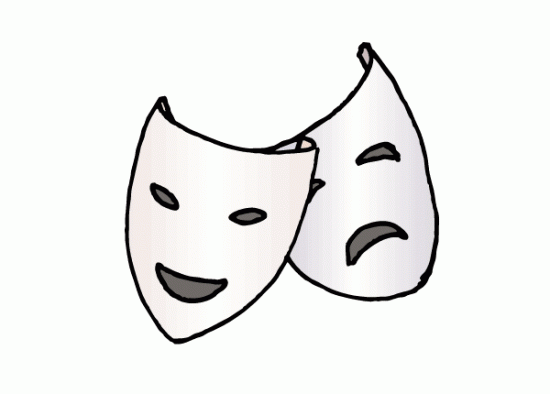 Les arts parléslundimardimercredijeudijeudivendredi6-7 ans   (Préparatoire)     15.30-16.20COMPLET8-9 ans (Atelier théâtre)            16.40 - 18.2010-11 ans  17.30-19.10COMPLET17h30 - 19.103 places restantes17h30 - 19.103 places restantes12-13 ans (new ou venant d'impl.)                                                                                                                               17.30-19.1017.30-19.1017.30-19.10COMPLET14 ans et plus17.40-19h1017.40-19h10Adultes        19.10-20.505 places restantes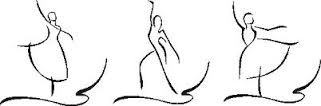      La dansemardi mercrediP        5-6 ans15.50   16.30 COMPLETF1     dès 7 ans17.20     F218.10F3 - F4        16.40 - 18.20Q1 - Q3      18.20 - 20.00Q4 - Q719.00 - 20.40lundiF1  (dès 8 ans)16.40Formation 2, 3 17.30 - 18.20Formation 4, Qualification 1 à 318.20 - 20.00Qualification 4 à 720.00 - 21.40EcoleMusique 5-7 ansMusique Atelier parole (8-12Crisnée CommunautéRue J. Stassart 154367  CRISNEElun 15.15 (5 ans)ven 15.30 (6-7 ans)Jeu   15.30– 17.10Ven  15.30 - 17.10Donceel (Haneffe)Rue Caquin 44357 DONCEEL mar 15.45-  16.35(horaire à confirmer) mar et jeu voir horaire FM Mer 14:40 – 16:20COMPLETEcole CommunaleRue Adolphe Braas 134317  FAIMESmar 15.35–16.25lun 15.35 – 17.15COMPLETEcole St DominiqueRue M. Massonet 74367 FIZE-LE-MARSALmer 12.40– 13.30mer 12.40-14.20COMPLETEcole CommunaleRue du Centre 144250 HOLLOGNE s/GEERmar 15.55 – 16.45lun 15.45 – 17.25Ecole Notre-DameRue Général Lens 144360 LENS S/GEERjeu 15.30 – 16.20 jeu 15.30 – 17.10COMPLETEcole CommunaleRue des écoles, 74257 BERLOZMer 12.30 - 14.10 COMPLETEcole CommunaleRue Jules Mélotte4350 REMICOURTmar 15.30 – 16.20Ecole CommunaleRue Joseph Désir, 24350 MOMALLEven 15.30-16.20COMPLETE. Comm. LongchampsAve du Prince Régent 1WAREMMElun 15.30 – 16.20COMPLET mar 15.30 – 17.10                COMPLET Collège St-LouisAve du Prince Régent4300 WAREMMEven 15.30 éventuellement dédoubl. le mardimer 12.00 – 13.40               COMPLET jeudi 15.30 - 17.10 Ecole de Grand AxheRue de Hollogne WAREMMEjeu 15.30 – 16.20COMPLETInstitut Notre-DameRue J. WautersWAREMMEven 15.40- 16.30COMPLETAthénée RoyalAve Emile Vandervelde WAREMMElu 15.30 – 16.20ven 15.30 – 17.10COMPLETEcole Communale d’OleyeRue d’Elmette WAREMME (Oleye)A confirmerEcole de BovenistierRue Mignolet 78 WAREMME (Bovenistier)jeu 15.30 – 16.20Ecole de BettincourtRue Mulhoff 2Waremme(Bettincourt)mardi 16.35–17.25presque completcodeSTATUTCONDITIONA PAYERFédWBAsblDOCUMENTS A FOURNIR04Tous les enfants en préparatoire3535A04Né(e) après le 31/12/2005 atelier parole dans les écoles7070A04Né(e) après le 31/12/2005 si inscrit(e) à d’autres cours9090A05Plus de 12 ans et inscrit dans l'enseignement primaireatelier parole dans les écoles7070A + B05Plus de 12 ans et inscrit dans l'enseignement primairesi inscrit(e) à d’autres cours9090A + B00Né(e) entre le 15/10/1999 et le 31/12/2005 inclus1347361A00Né(e) avant le 15/10/1999*1881817A03Elève chômeur complet indemnisé3535A + C10Elève à charge d’un chômeur complet indemnisé ayant le statut de chef de chef de ménage reconnu par l’ONEM3535A + C + D13Demandeur d’emploi en période de stage 3535A + J01Bénéficiaire du revenu d’intégration3535A + E02Enfant à charge d'un bénéficiaire du revenu d’intégration3535A + E + DPensionné sous statut GRAPA3535A + K11Elève handicapé3535A + F12Enfant à charge d'une personne handicapée3535A + F + D08Minerval déjà payé dans une autre académie7070A + H06Troisième enfant (et suivants) payant le minerval dans une académie7070A + G + D071617inscrit en humanités artistiques dans l’E.S.A.H.R. secondaire technique (T ou Q) sect 10secondaire tech. ou prof. (T ou Q) sect 6« Beaux Arts »« Arts appliqués »7070A + L09Élève inscrit dans l’enseignement supérieur, obligatoire ou de promotion sociale, organisé ou subventionné par la Fédération Wallonie-Bruxelles1347361A + I